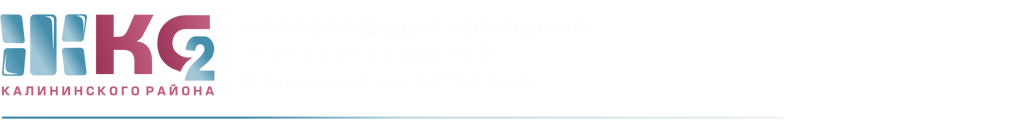 ОТЧЕТо деятельности АДС с 09.12.2019- 13.12.2019.ПодразделениеПоступило заявок от населенияПоступило заявок от населенияПоступило заявок от населенияПоступило заявок от населенияПоступило заявок от населенияПримечаниеПодразделениевсегона исполнениина исполненииотказывыполненоПримечаниеВнутренние заявки ЖКСВнутренние заявки ЖКСВнутренние заявки ЖКСВнутренние заявки ЖКСВнутренние заявки ЖКСВнутренние заявки ЖКСВнутренние заявки ЖКСЖКС87732888541из них:АДС3095277250из них:аварийные92---92электрики11040--70платные10412668639320из них:Тех. Обслуживание ИПУ4964439ЖЭУ- 57724--53ЖЭУ- 6180156--24ЖЭУ- 811940--79кровля2711--16ЖЭУ- 23123391183ГБДОУ426--36